Уважаемые посетители!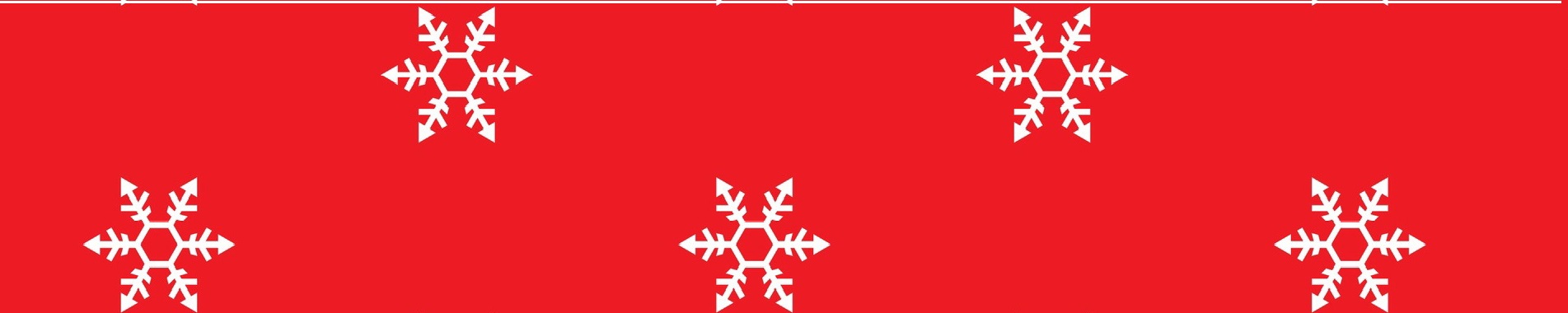 		Информируем Вас о режиме работы,на предстоящие праздничные дни:31 декабря, 1, 2 и 7 январяСпортивный комплекс не работает.В остальные дни СК «Арена – Истра» работает в обычном режиме.Уличные площадки работают каждый день в часы работы спортивного комплекса. Администрация МУС СК «Истра»